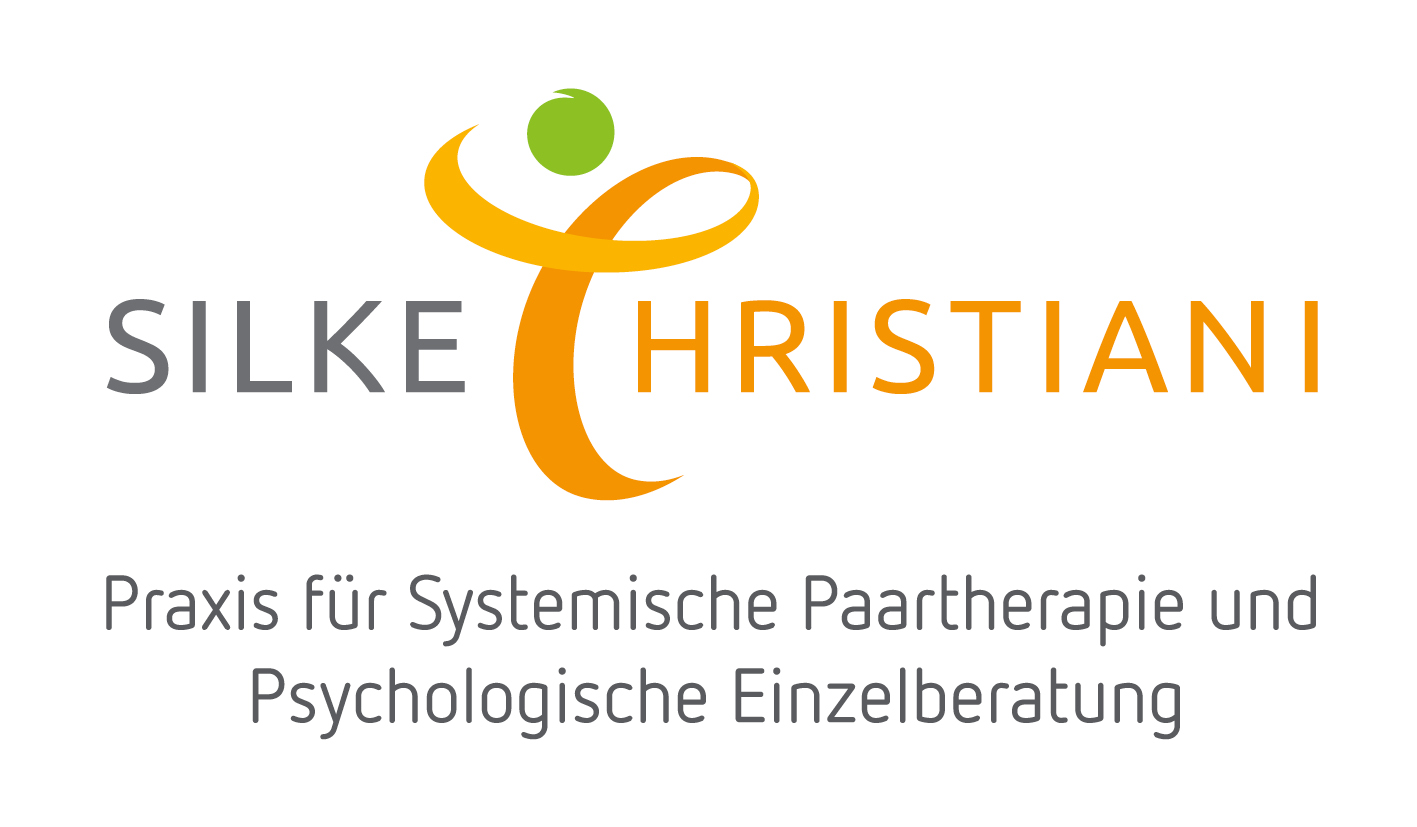 Kontaktbogen Name / Vorname: Straße und Hausnummer: Postleitzahl und Ort: Telefonnummer privat:                          Handy:           e-mail-Anschrift: Grund Ihres Kommens / Ihr Auftrag an mich: BeratungsvereinbarungDas Honorar beträgt für eine   Paarsitzung			Einzelsitzung50 Minuten 	 	110,00 Euro je Sitzung 		65,00 Euro70 Minuten		130,00 Euro je Sitzung		75,00 Euro90 Minuten	             150,00 Euro je Sitzung		85,00 EuroDas Erstgespräch wird nach der o.g. Vereinbarung berechnet.Beratungstermine an Samstagen erhöhen sich je Sitzung um 30,00 Euro.Skype- sowie Telefontermine sind nach Absprache möglich.Das Beratungshonorar ist unmittelbar fällig. Eine Zahlung mit ec-Karte ist möglich.Termine sind verbindlich vereinbart. Stornierungen können nur 48 Stunden vorher berücksichtigt werden. Später abgesagte Termine werden bis 24 Stunden vorher hälftig bzw. später abgesagte oder nicht wahrgenommene Termine voll berechnet.Datum:                                                    Unterschrift: 